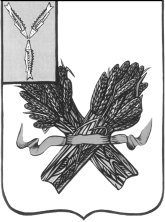 АДМИНИСТРАЦИЯ ДАВЫДОВСКОГО МУНИЦИПАЛЬНОГО ОБРАЗОВАНИЯ ПУГАЧЕВСКОГО МУНИЦИПАЛЬНОГО РАЙОНА САРАТОВСКОЙ ОБЛАСТИПОСТАНОВЛЕНИЕот 02 октября 2023 года №88Об итогах исполнения бюджета Давыдовского муниципального образования Пугачевского муниципальногорайона Саратовской области за 9 месяцев  2023 года.                     На основании решения Совета Давыдовского муниципального образования от 16.02.2016 года № 89 «О бюджетном процессе Давыдовского муниципального образования Пугачевского муниципального района Саратовской  области» и в целях своевременного и качественного исполнения бюджета за 9 месяцев 2023 года, руководствуясь Уставом Давыдовского муниципального образования Пугачевского муниципального района Саратовской области, администрация Давыдовского муниципального образования Пугачевского муниципального района Саратовской областиПОСТАНОВЛЯЕТ: Утвердить отчет об исполнении бюджета Давыдовского муниципального образования Пугачевского муниципального района Саратовской области на 1 октября 2023 года согласно приложению. Опубликовать настоящее постановление в «Информационном бюллетене» Давыдовского муниципального образования и разместить на официальном сайте Давыдовского муниципального образования в сети «Интернет».Настоящее постановление вступает в силу со дня его официального опубликования.Глава Давыдовского муниципального образования                                                				А.Г. ТарасовПриложение № 1к постановлению администрацииДавыдовского муниципального образования Пугачевского муниципального района Саратовской области от 02 октября 2023 года № 88Главный специалист			_____________                   Тихонова Н.В.					       (подпись)                          Отчет об исполнении бюджета Давыдовского муниципального образования                          Отчет об исполнении бюджета Давыдовского муниципального образования                          Отчет об исполнении бюджета Давыдовского муниципального образования                          Отчет об исполнении бюджета Давыдовского муниципального образования                          Отчет об исполнении бюджета Давыдовского муниципального образования                          Отчет об исполнении бюджета Давыдовского муниципального образования                          Отчет об исполнении бюджета Давыдовского муниципального образования                          Отчет об исполнении бюджета Давыдовского муниципального образования                          Отчет об исполнении бюджета Давыдовского муниципального образования                          Отчет об исполнении бюджета Давыдовского муниципального образования                          Отчет об исполнении бюджета Давыдовского муниципального образования                          Отчет об исполнении бюджета Давыдовского муниципального образования                          Отчет об исполнении бюджета Давыдовского муниципального образования                          Отчет об исполнении бюджета Давыдовского муниципального образования                          Отчет об исполнении бюджета Давыдовского муниципального образования                          Отчет об исполнении бюджета Давыдовского муниципального образования                          Отчет об исполнении бюджета Давыдовского муниципального образования                          Отчет об исполнении бюджета Давыдовского муниципального образования                          Отчет об исполнении бюджета Давыдовского муниципального образования                          Отчет об исполнении бюджета Давыдовского муниципального образования                          Отчет об исполнении бюджета Давыдовского муниципального образования                          Отчет об исполнении бюджета Давыдовского муниципального образования                          Отчет об исполнении бюджета Давыдовского муниципального образования                          Отчет об исполнении бюджета Давыдовского муниципального образования                                           Пугачевского муниципального района Саратовской области                                           Пугачевского муниципального района Саратовской области                                           Пугачевского муниципального района Саратовской области                                           Пугачевского муниципального района Саратовской области                                           Пугачевского муниципального района Саратовской области                                           Пугачевского муниципального района Саратовской области                                           Пугачевского муниципального района Саратовской области                                           Пугачевского муниципального района Саратовской области                                           Пугачевского муниципального района Саратовской области                                           Пугачевского муниципального района Саратовской области                                           Пугачевского муниципального района Саратовской области                                           Пугачевского муниципального района Саратовской области                                           Пугачевского муниципального района Саратовской области                                           Пугачевского муниципального района Саратовской области                                           Пугачевского муниципального района Саратовской области                                           Пугачевского муниципального района Саратовской области                                           Пугачевского муниципального района Саратовской области                                           Пугачевского муниципального района Саратовской области                                           Пугачевского муниципального района Саратовской области                                           Пугачевского муниципального района Саратовской области                                           Пугачевского муниципального района Саратовской области                                           Пугачевского муниципального района Саратовской области                                           Пугачевского муниципального района Саратовской области                                           Пугачевского муниципального района Саратовской области                                                                 за 9 месяцев 2023 года                                                                 за 9 месяцев 2023 года                                                                 за 9 месяцев 2023 года                                                                 за 9 месяцев 2023 года                                                                 за 9 месяцев 2023 года                                                                 за 9 месяцев 2023 года                                                                 за 9 месяцев 2023 года                                                                 за 9 месяцев 2023 года                                                                 за 9 месяцев 2023 года                                                                 за 9 месяцев 2023 года                                                                 за 9 месяцев 2023 года                                                                 за 9 месяцев 2023 года                                                                 за 9 месяцев 2023 года                                                                 за 9 месяцев 2023 года                                                                 за 9 месяцев 2023 года                                                                 за 9 месяцев 2023 года                                                                 за 9 месяцев 2023 года                                                                 за 9 месяцев 2023 года                                                                 за 9 месяцев 2023 года                                                                 за 9 месяцев 2023 года                                                                 за 9 месяцев 2023 года                                                                 за 9 месяцев 2023 года                                                                 за 9 месяцев 2023 года                                                                 за 9 месяцев 2023 года1. Доходы бюджета1. Доходы бюджета1. Доходы бюджета1. Доходы бюджета1. Доходы бюджета1. Доходы бюджета1. Доходы бюджета1. Доходы бюджета1. Доходы бюджета1. Доходы бюджета1. Доходы бюджета1. Доходы бюджета1. Доходы бюджета1. Доходы бюджетаНаименование показателяНаименование показателяНаименование показателяКод строкиКод дохода по бюджетной классификацииКод дохода по бюджетной классификацииКод дохода по бюджетной классификацииКод дохода по бюджетной классификацииКод дохода по бюджетной классификацииКод дохода по бюджетной классификацииУтвержденные бюджетные назначенияИсполненоИсполненоИсполнено11123333334555Доходы бюджета всего, в т.ч.Доходы бюджета всего, в т.ч.Доходы бюджета всего, в т.ч.010хххххх16 056 921,0010 527 799,9010 527 799,9010 527 799,90Государственная пошлина за совершение нотариальных действий должностными лицами органов местного самоуправления, уполномоченными в соответствии с законодательными актами Российской Федерации на совершение нотариальных действийГосударственная пошлина за совершение нотариальных действий должностными лицами органов местного самоуправления, уполномоченными в соответствии с законодательными актами Российской Федерации на совершение нотариальных действийГосударственная пошлина за совершение нотариальных действий должностными лицами органов местного самоуправления, уполномоченными в соответствии с законодательными актами Российской Федерации на совершение нотариальных действий010061 10804020 01 1000 110061 10804020 01 1000 110061 10804020 01 1000 110061 10804020 01 1000 110061 10804020 01 1000 110061 10804020 01 1000 1101 000,001 600,001 600,001 600,00Доходы, получаемые в виде арендной платы, а также средства от продажи права на заключение договоров аренды за земли, находящиеся в собственности сельских поселений (за исключением земельных участков муниципальных бюджетных и автономных учреждений)Доходы, получаемые в виде арендной платы, а также средства от продажи права на заключение договоров аренды за земли, находящиеся в собственности сельских поселений (за исключением земельных участков муниципальных бюджетных и автономных учреждений)Доходы, получаемые в виде арендной платы, а также средства от продажи права на заключение договоров аренды за земли, находящиеся в собственности сельских поселений (за исключением земельных участков муниципальных бюджетных и автономных учреждений)010061 11105025 10 0000 120061 11105025 10 0000 120061 11105025 10 0000 120061 11105025 10 0000 120061 11105025 10 0000 120061 11105025 10 0000 1208 800,006 588,426 588,426 588,42Доходы от сдачи в аренду имущества, находящегося в оперативном управлении органов управления сельских поселений и созданных ими учреждений (за исключением имущества муниципальных бюджетных и автономных учреждений)Доходы от сдачи в аренду имущества, находящегося в оперативном управлении органов управления сельских поселений и созданных ими учреждений (за исключением имущества муниципальных бюджетных и автономных учреждений)Доходы от сдачи в аренду имущества, находящегося в оперативном управлении органов управления сельских поселений и созданных ими учреждений (за исключением имущества муниципальных бюджетных и автономных учреждений)010061 11105035 10 0000 120061 11105035 10 0000 120061 11105035 10 0000 120061 11105035 10 0000 120061 11105035 10 0000 120061 11105035 10 0000 12010 200,007 687,447 687,447 687,44Доходы от перечисления части прибыли, остающейся после уплаты налогов и иных обязательных платежей муниципальных унитарных предприятий, созданных сельскими поселениямиДоходы от перечисления части прибыли, остающейся после уплаты налогов и иных обязательных платежей муниципальных унитарных предприятий, созданных сельскими поселениямиДоходы от перечисления части прибыли, остающейся после уплаты налогов и иных обязательных платежей муниципальных унитарных предприятий, созданных сельскими поселениями010061 11107015 10 0000 120061 11107015 10 0000 120061 11107015 10 0000 120061 11107015 10 0000 120061 11107015 10 0000 120061 11107015 10 0000 120800,00---Инициативные платежи, зачисляемые в бюджеты сельских поселений (инициативные платежи граждан на реализацию проекта  «Приобретение и установка детских площадок в пос. Чапаевский, пос. Заречный, с. Давыдовка» с использованием средств областного бюджета)Инициативные платежи, зачисляемые в бюджеты сельских поселений (инициативные платежи граждан на реализацию проекта  «Приобретение и установка детских площадок в пос. Чапаевский, пос. Заречный, с. Давыдовка» с использованием средств областного бюджета)Инициативные платежи, зачисляемые в бюджеты сельских поселений (инициативные платежи граждан на реализацию проекта  «Приобретение и установка детских площадок в пос. Чапаевский, пос. Заречный, с. Давыдовка» с использованием средств областного бюджета)010061 11715030 10 2083 150061 11715030 10 2083 150061 11715030 10 2083 150061 11715030 10 2083 150061 11715030 10 2083 150061 11715030 10 2083 15017 728,2017 728,2017 728,2017 728,20Инициативные платежи, зачисляемые в бюджеты сельских поселений (инициативные платежи индивидуальных предпринимателей и юридических лиц на реализацию проекта «Приобретение и установка детских площадок в пос. Чапаевский, пос. Заречный, с. Давыдовка» с использованием средств областного бюджета)Инициативные платежи, зачисляемые в бюджеты сельских поселений (инициативные платежи индивидуальных предпринимателей и юридических лиц на реализацию проекта «Приобретение и установка детских площадок в пос. Чапаевский, пос. Заречный, с. Давыдовка» с использованием средств областного бюджета)Инициативные платежи, зачисляемые в бюджеты сельских поселений (инициативные платежи индивидуальных предпринимателей и юридических лиц на реализацию проекта «Приобретение и установка детских площадок в пос. Чапаевский, пос. Заречный, с. Давыдовка» с использованием средств областного бюджета)010061 11715030 10 3083 150061 11715030 10 3083 150061 11715030 10 3083 150061 11715030 10 3083 150061 11715030 10 3083 150061 11715030 10 3083 15059 094,0029 547,0029 547,0029 547,00Дотации на выравнивание бюджетной обеспеченности из бюджета муниципального района бюджетам сельских поселений (за счет субвенции из областного бюджета)Дотации на выравнивание бюджетной обеспеченности из бюджета муниципального района бюджетам сельских поселений (за счет субвенции из областного бюджета)Дотации на выравнивание бюджетной обеспеченности из бюджета муниципального района бюджетам сельских поселений (за счет субвенции из областного бюджета)010061 20216001 10 0001 150061 20216001 10 0001 150061 20216001 10 0001 150061 20216001 10 0001 150061 20216001 10 0001 150061 20216001 10 0001 15078 375,0061 875,0061 875,0061 875,00Субсидии бюджетам сельских поселений области на реализацию инициативных проектовСубсидии бюджетам сельских поселений области на реализацию инициативных проектовСубсидии бюджетам сельских поселений области на реализацию инициативных проектов010061 20229999 10 0073 150061 20229999 10 0073 150061 20229999 10 0073 150061 20229999 10 0073 150061 20229999 10 0073 150061 20229999 10 0073 150455 023,80136 507,14136 507,14136 507,14Субсидии бюджетам сельских поселений области на осуществление дорожной деятельности автомобильных дорог общего пользования местного значения в границах населенных пунктов сельских поселений за счет средств областного дорожного фондаСубсидии бюджетам сельских поселений области на осуществление дорожной деятельности автомобильных дорог общего пользования местного значения в границах населенных пунктов сельских поселений за счет средств областного дорожного фондаСубсидии бюджетам сельских поселений области на осуществление дорожной деятельности автомобильных дорог общего пользования местного значения в границах населенных пунктов сельских поселений за счет средств областного дорожного фонда010061 20229999 10 0118 150061 20229999 10 0118 150061 20229999 10 0118 150061 20229999 10 0118 150061 20229999 10 0118 150061 20229999 10 0118 1504 260 000,004 260 000,004 260 000,004 260 000,00Субвенции бюджетам сельских поселений на осуществление первичного воинского учета органами местного самоуправления поселений, муниципальных и городских округовСубвенции бюджетам сельских поселений на осуществление первичного воинского учета органами местного самоуправления поселений, муниципальных и городских округовСубвенции бюджетам сельских поселений на осуществление первичного воинского учета органами местного самоуправления поселений, муниципальных и городских округов010061 20235118 10 0000 150061 20235118 10 0000 150061 20235118 10 0000 150061 20235118 10 0000 150061 20235118 10 0000 150061 20235118 10 0000 150288 100,00185 105,97185 105,97185 105,97Межбюджетные трансферты,  передаваемые  бюджетам  сельских поселений из бюджета  муниципального района  на осуществление   полномочий по утверждению генеральных планов поселения, правил землепользования и застройкиМежбюджетные трансферты,  передаваемые  бюджетам  сельских поселений из бюджета  муниципального района  на осуществление   полномочий по утверждению генеральных планов поселения, правил землепользования и застройкиМежбюджетные трансферты,  передаваемые  бюджетам  сельских поселений из бюджета  муниципального района  на осуществление   полномочий по утверждению генеральных планов поселения, правил землепользования и застройки010061 20240014 10 0025 150061 20240014 10 0025 150061 20240014 10 0025 150061 20240014 10 0025 150061 20240014 10 0025 150061 20240014 10 0025 150972 500,00282 745,25282 745,25282 745,25Межбюджетные трансферты, передаваемые бюджетам сельских поселений на содействие в уточнении сведений о границах населенных пунктов и территориальных зон в Едином государственном реестре недвижимости (за счет средств областного бюджета)Межбюджетные трансферты, передаваемые бюджетам сельских поселений на содействие в уточнении сведений о границах населенных пунктов и территориальных зон в Едином государственном реестре недвижимости (за счет средств областного бюджета)Межбюджетные трансферты, передаваемые бюджетам сельских поселений на содействие в уточнении сведений о границах населенных пунктов и территориальных зон в Едином государственном реестре недвижимости (за счет средств областного бюджета)010061 20240014 10 0026 150061 20240014 10 0026 150061 20240014 10 0026 150061 20240014 10 0026 150061 20240014 10 0026 150061 20240014 10 0026 150972 500,00282 745,25282 745,25282 745,25Налог на доходы физических лиц с доходов, источником которых является налоговый агент, за исключением доходов, в отношении которых исчисление и уплата налога осуществляются в соответствии со статьями 227, 227.1 и 228 Налогового кодекса Российской Федерации, а также доходов от долевого участия в организации, полученных в виде дивидендовНалог на доходы физических лиц с доходов, источником которых является налоговый агент, за исключением доходов, в отношении которых исчисление и уплата налога осуществляются в соответствии со статьями 227, 227.1 и 228 Налогового кодекса Российской Федерации, а также доходов от долевого участия в организации, полученных в виде дивидендовНалог на доходы физических лиц с доходов, источником которых является налоговый агент, за исключением доходов, в отношении которых исчисление и уплата налога осуществляются в соответствии со статьями 227, 227.1 и 228 Налогового кодекса Российской Федерации, а также доходов от долевого участия в организации, полученных в виде дивидендов010182 10102010 01 1000 110182 10102010 01 1000 110182 10102010 01 1000 110182 10102010 01 1000 110182 10102010 01 1000 110182 10102010 01 1000 1101 504 700,00434 694,32434 694,32434 694,32Налог на доходы физических лиц с доходов, источником которых является налоговый агент, за исключением доходов, в отношении которых исчисление и уплата налога осуществляются в соответствии со статьями 227, 227.1 и 228 Налогового кодекса Российской Федерации, а также доходов от долевого участия в организации, полученных в виде дивидендовНалог на доходы физических лиц с доходов, источником которых является налоговый агент, за исключением доходов, в отношении которых исчисление и уплата налога осуществляются в соответствии со статьями 227, 227.1 и 228 Налогового кодекса Российской Федерации, а также доходов от долевого участия в организации, полученных в виде дивидендовНалог на доходы физических лиц с доходов, источником которых является налоговый агент, за исключением доходов, в отношении которых исчисление и уплата налога осуществляются в соответствии со статьями 227, 227.1 и 228 Налогового кодекса Российской Федерации, а также доходов от долевого участия в организации, полученных в виде дивидендов010182 10102010 01 3000 110182 10102010 01 3000 110182 10102010 01 3000 110182 10102010 01 3000 110182 10102010 01 3000 110182 10102010 01 3000 110-87,4387,4387,43Налог на доходы физических лиц с доходов, полученных от осуществления деятельности физическими лицами, зарегистрированными в качестве индивидуальных предпринимателей, нотариусов, занимающихся частной практикой, адвокатов, учредивших адвокатские кабинеты, и других лиц, занимающихся частной практикой в соответствии со статьей 227 Налогового кодекса Российской ФедерацииНалог на доходы физических лиц с доходов, полученных от осуществления деятельности физическими лицами, зарегистрированными в качестве индивидуальных предпринимателей, нотариусов, занимающихся частной практикой, адвокатов, учредивших адвокатские кабинеты, и других лиц, занимающихся частной практикой в соответствии со статьей 227 Налогового кодекса Российской ФедерацииНалог на доходы физических лиц с доходов, полученных от осуществления деятельности физическими лицами, зарегистрированными в качестве индивидуальных предпринимателей, нотариусов, занимающихся частной практикой, адвокатов, учредивших адвокатские кабинеты, и других лиц, занимающихся частной практикой в соответствии со статьей 227 Налогового кодекса Российской Федерации010182 10102020 01 1000 110182 10102020 01 1000 110182 10102020 01 1000 110182 10102020 01 1000 110182 10102020 01 1000 110182 10102020 01 1000 110-2 011,402 011,402 011,40Налог на доходы физических лиц с доходов, полученных физическими лицами в соответствии со статьей 228 Налогового кодекса Российской ФедерацииНалог на доходы физических лиц с доходов, полученных физическими лицами в соответствии со статьей 228 Налогового кодекса Российской ФедерацииНалог на доходы физических лиц с доходов, полученных физическими лицами в соответствии со статьей 228 Налогового кодекса Российской Федерации010182 10102030 01 1000 110182 10102030 01 1000 110182 10102030 01 1000 110182 10102030 01 1000 110182 10102030 01 1000 110182 10102030 01 1000 110-49 600,2749 600,2749 600,27Налог на доходы физических лиц с доходов, полученных физическими лицами в соответствии со статьей 228 Налогового кодекса Российской ФедерацииНалог на доходы физических лиц с доходов, полученных физическими лицами в соответствии со статьей 228 Налогового кодекса Российской ФедерацииНалог на доходы физических лиц с доходов, полученных физическими лицами в соответствии со статьей 228 Налогового кодекса Российской Федерации010182 10102030 01 3000 110182 10102030 01 3000 110182 10102030 01 3000 110182 10102030 01 3000 110182 10102030 01 3000 110182 10102030 01 3000 110--19,80-19,80-19,80Налог на доходы физических лиц в части суммы налога, превышающей 650 000 рублей, относящейся к части налоговой базы, превышающей 5 000 000 рублей (за исключением налога на доходы физических лиц с сумм прибыли контролируемой иностранной компании, в том числе фиксированной прибыли контролируемой иностранной компании, а также налога на доходы физических лиц в отношении доходов от долевого участия в организации, полученных в виде дивидендов)Налог на доходы физических лиц в части суммы налога, превышающей 650 000 рублей, относящейся к части налоговой базы, превышающей 5 000 000 рублей (за исключением налога на доходы физических лиц с сумм прибыли контролируемой иностранной компании, в том числе фиксированной прибыли контролируемой иностранной компании, а также налога на доходы физических лиц в отношении доходов от долевого участия в организации, полученных в виде дивидендов)Налог на доходы физических лиц в части суммы налога, превышающей 650 000 рублей, относящейся к части налоговой базы, превышающей 5 000 000 рублей (за исключением налога на доходы физических лиц с сумм прибыли контролируемой иностранной компании, в том числе фиксированной прибыли контролируемой иностранной компании, а также налога на доходы физических лиц в отношении доходов от долевого участия в организации, полученных в виде дивидендов)010182 10102080 01 1000 110182 10102080 01 1000 110182 10102080 01 1000 110182 10102080 01 1000 110182 10102080 01 1000 110182 10102080 01 1000 110-227 663,42227 663,42227 663,42Доходы от уплаты акцизов на дизельное топливо, подлежащие распределению между бюджетами субъектов Российской Федерации и местными бюджетами с учетом установленных дифференцированных нормативов отчислений в местные бюджеты (по нормативам, установленным федеральным законом о федеральном бюджете в целях формирования дорожных фондов субъектов Российской Федерации)Доходы от уплаты акцизов на дизельное топливо, подлежащие распределению между бюджетами субъектов Российской Федерации и местными бюджетами с учетом установленных дифференцированных нормативов отчислений в местные бюджеты (по нормативам, установленным федеральным законом о федеральном бюджете в целях формирования дорожных фондов субъектов Российской Федерации)Доходы от уплаты акцизов на дизельное топливо, подлежащие распределению между бюджетами субъектов Российской Федерации и местными бюджетами с учетом установленных дифференцированных нормативов отчислений в местные бюджеты (по нормативам, установленным федеральным законом о федеральном бюджете в целях формирования дорожных фондов субъектов Российской Федерации)010182 10302231 01 0000 110182 10302231 01 0000 110182 10302231 01 0000 110182 10302231 01 0000 110182 10302231 01 0000 110182 10302231 01 0000 1101 130 000,001 170 361,651 170 361,651 170 361,65Доходы от уплаты акцизов на моторные масла для дизельных и (или) карбюраторных (инжекторных) двигателей, подлежащие распределению между бюджетами субъектов Российской Федерации и местными бюджетами с учетом установленных дифференцированных нормативов отчислений в местные бюджеты (по нормативам, установленным федеральным законом о федеральном бюджете в целях формирования дорожных фондов субъектов Российской Федерации)Доходы от уплаты акцизов на моторные масла для дизельных и (или) карбюраторных (инжекторных) двигателей, подлежащие распределению между бюджетами субъектов Российской Федерации и местными бюджетами с учетом установленных дифференцированных нормативов отчислений в местные бюджеты (по нормативам, установленным федеральным законом о федеральном бюджете в целях формирования дорожных фондов субъектов Российской Федерации)Доходы от уплаты акцизов на моторные масла для дизельных и (или) карбюраторных (инжекторных) двигателей, подлежащие распределению между бюджетами субъектов Российской Федерации и местными бюджетами с учетом установленных дифференцированных нормативов отчислений в местные бюджеты (по нормативам, установленным федеральным законом о федеральном бюджете в целях формирования дорожных фондов субъектов Российской Федерации)010182 10302241 01 0000 110182 10302241 01 0000 110182 10302241 01 0000 110182 10302241 01 0000 110182 10302241 01 0000 110182 10302241 01 0000 1107 500,006 306,116 306,116 306,11Доходы от уплаты акцизов на автомобильный бензин, подлежащие распределению между бюджетами субъектов Российской Федерации и местными бюджетами с учетом установленных дифференцированных нормативов отчислений в местные бюджеты (по нормативам, установленным федеральным законом о федеральном бюджете в целях формирования дорожных фондов субъектов Российской Федерации)Доходы от уплаты акцизов на автомобильный бензин, подлежащие распределению между бюджетами субъектов Российской Федерации и местными бюджетами с учетом установленных дифференцированных нормативов отчислений в местные бюджеты (по нормативам, установленным федеральным законом о федеральном бюджете в целях формирования дорожных фондов субъектов Российской Федерации)Доходы от уплаты акцизов на автомобильный бензин, подлежащие распределению между бюджетами субъектов Российской Федерации и местными бюджетами с учетом установленных дифференцированных нормативов отчислений в местные бюджеты (по нормативам, установленным федеральным законом о федеральном бюджете в целях формирования дорожных фондов субъектов Российской Федерации)010182 10302251 01 0000 110182 10302251 01 0000 110182 10302251 01 0000 110182 10302251 01 0000 110182 10302251 01 0000 110182 10302251 01 0000 1101 526 500,001 245 453,611 245 453,611 245 453,61Доходы от уплаты акцизов на прямогонный бензин, подлежащие распределению между бюджетами субъектов Российской Федерации и местными бюджетами с учетом установленных дифференцированных нормативов отчислений в местные бюджеты (по нормативам, установленным федеральным законом о федеральном бюджете в целях формирования дорожных фондов субъектов Российской Федерации)Доходы от уплаты акцизов на прямогонный бензин, подлежащие распределению между бюджетами субъектов Российской Федерации и местными бюджетами с учетом установленных дифференцированных нормативов отчислений в местные бюджеты (по нормативам, установленным федеральным законом о федеральном бюджете в целях формирования дорожных фондов субъектов Российской Федерации)Доходы от уплаты акцизов на прямогонный бензин, подлежащие распределению между бюджетами субъектов Российской Федерации и местными бюджетами с учетом установленных дифференцированных нормативов отчислений в местные бюджеты (по нормативам, установленным федеральным законом о федеральном бюджете в целях формирования дорожных фондов субъектов Российской Федерации)010182 10302261 01 0000 110182 10302261 01 0000 110182 10302261 01 0000 110182 10302261 01 0000 110182 10302261 01 0000 110182 10302261 01 0000 110-150 800,00-137 315,45-137 315,45-137 315,45Единый сельскохозяйственный налогЕдиный сельскохозяйственный налогЕдиный сельскохозяйственный налог010182 10503010 01 1000 110182 10503010 01 1000 110182 10503010 01 1000 110182 10503010 01 1000 110182 10503010 01 1000 110182 10503010 01 1000 110742 400,001 345 768,051 345 768,051 345 768,05Единый сельскохозяйственный налогЕдиный сельскохозяйственный налогЕдиный сельскохозяйственный налог010182 10503010 01 3000 110182 10503010 01 3000 110182 10503010 01 3000 110182 10503010 01 3000 110182 10503010 01 3000 110182 10503010 01 3000 110-134,68134,68134,68Налог на имущество физических лиц, взимаемый по ставкам, применяемым к объектам налогообложения, расположенным в границах сельских поселений Налог на имущество физических лиц, взимаемый по ставкам, применяемым к объектам налогообложения, расположенным в границах сельских поселений Налог на имущество физических лиц, взимаемый по ставкам, применяемым к объектам налогообложения, расположенным в границах сельских поселений 010182 10601030 10 1000 110182 10601030 10 1000 110182 10601030 10 1000 110182 10601030 10 1000 110182 10601030 10 1000 110182 10601030 10 1000 110525 000,006 048,786 048,786 048,78Транспортный налог с организацийТранспортный налог с организацийТранспортный налог с организаций010182 10604011 02 1000 110182 10604011 02 1000 110182 10604011 02 1000 110182 10604011 02 1000 110182 10604011 02 1000 110182 10604011 02 1000 11028 300,0021 289,9521 289,9521 289,95Транспортный налог с физических лицТранспортный налог с физических лицТранспортный налог с физических лиц010182 10604012 02 1000 110182 10604012 02 1000 110182 10604012 02 1000 110182 10604012 02 1000 110182 10604012 02 1000 110182 10604012 02 1000 110191 200,0030 477,4030 477,4030 477,40Земельный налог с организаций, обладающих земельным участком, расположенным в границах сельских поселенийЗемельный налог с организаций, обладающих земельным участком, расположенным в границах сельских поселенийЗемельный налог с организаций, обладающих земельным участком, расположенным в границах сельских поселений010182 10606033 10 1000 110182 10606033 10 1000 110182 10606033 10 1000 110182 10606033 10 1000 110182 10606033 10 1000 110182 10606033 10 1000 1101 260 000,00700 695,85700 695,85700 695,85Земельный налог с организаций, обладающих земельным участком, расположенным в границах сельских поселенийЗемельный налог с организаций, обладающих земельным участком, расположенным в границах сельских поселенийЗемельный налог с организаций, обладающих земельным участком, расположенным в границах сельских поселений010182 10606033 10 3000 110182 10606033 10 3000 110182 10606033 10 3000 110182 10606033 10 3000 110182 10606033 10 3000 110182 10606033 10 3000 110-1 000,001 000,001 000,00Земельный налог с физических лиц, обладающих земельным участком, расположенным в границах сельских поселенийЗемельный налог с физических лиц, обладающих земельным участком, расположенным в границах сельских поселенийЗемельный налог с физических лиц, обладающих земельным участком, расположенным в границах сельских поселений010182 10606043 10 1000 110182 10606043 10 1000 110182 10606043 10 1000 110182 10606043 10 1000 110182 10606043 10 1000 110182 10606043 10 1000 1102 168 000,00151 412,56151 412,56151 412,562. Расходы бюджета2. Расходы бюджета2. Расходы бюджета2. Расходы бюджета2. Расходы бюджета2. Расходы бюджета2. Расходы бюджета2. Расходы бюджета2. Расходы бюджета2. Расходы бюджета2. Расходы бюджета2. Расходы бюджета2. Расходы бюджета2. Расходы бюджетаНаименование показателяНаименование показателяНаименование показателяКод строкиКод расхода по бюджетной классификацииКод расхода по бюджетной классификацииКод расхода по бюджетной классификацииКод расхода по бюджетной классификацииКод расхода по бюджетной классификацииКод расхода по бюджетной классификацииУтвержденные бюджетные назначенияИсполненоИсполненоИсполнено11123333334555Расходы бюджета всего, в т.ч.Расходы бюджета всего, в т.ч.Расходы бюджета всего, в т.ч.200хххххх17 031 789,1310 599 325,7610 599 325,7610 599 325,76Фонд оплаты труда государственных (муниципальных) органовФонд оплаты труда государственных (муниципальных) органовФонд оплаты труда государственных (муниципальных) органов200061 0102 7130002000 121061 0102 7130002000 121061 0102 7130002000 121061 0102 7130002000 121061 0102 7130002000 121061 0102 7130002000 121717 800,00561 506,04561 506,04561 506,04Взносы по обязательному социальному страхованию на выплаты денежного содержания и иные выплаты работникам государственных (муниципальных) органовВзносы по обязательному социальному страхованию на выплаты денежного содержания и иные выплаты работникам государственных (муниципальных) органовВзносы по обязательному социальному страхованию на выплаты денежного содержания и иные выплаты работникам государственных (муниципальных) органов200061 0102 7130002000 129061 0102 7130002000 129061 0102 7130002000 129061 0102 7130002000 129061 0102 7130002000 129061 0102 7130002000 129216 800,00104 638,15104 638,15104 638,15Фонд оплаты труда государственных (муниципальных) органовФонд оплаты труда государственных (муниципальных) органовФонд оплаты труда государственных (муниципальных) органов200061 0104 7130002200 121061 0104 7130002200 121061 0104 7130002200 121061 0104 7130002200 121061 0104 7130002200 121061 0104 7130002200 1212 150 200,001 161 271,471 161 271,471 161 271,47Взносы по обязательному социальному страхованию на выплаты денежного содержания и иные выплаты работникам государственных (муниципальных) органовВзносы по обязательному социальному страхованию на выплаты денежного содержания и иные выплаты работникам государственных (муниципальных) органовВзносы по обязательному социальному страхованию на выплаты денежного содержания и иные выплаты работникам государственных (муниципальных) органов200061 0104 7130002200 129061 0104 7130002200 129061 0104 7130002200 129061 0104 7130002200 129061 0104 7130002200 129061 0104 7130002200 129649 400,00165 972,84165 972,84165 972,84Прочая закупка товаров, работ и услуг для обеспечения государственных (муниципальных) нуждПрочая закупка товаров, работ и услуг для обеспечения государственных (муниципальных) нуждПрочая закупка товаров, работ и услуг для обеспечения государственных (муниципальных) нужд200061 0104 7130002200 244061 0104 7130002200 244061 0104 7130002200 244061 0104 7130002200 244061 0104 7130002200 244061 0104 7130002200 244510 272,34278 674,32278 674,32278 674,32Закупка энергетических ресурсовЗакупка энергетических ресурсовЗакупка энергетических ресурсов200061 0104 7130002200 247061 0104 7130002200 247061 0104 7130002200 247061 0104 7130002200 247061 0104 7130002200 247061 0104 7130002200 247213 586,49131 272,19131 272,19131 272,19Уплата иных платежейУплата иных платежейУплата иных платежей200061 0104 7130002200 853061 0104 7130002200 853061 0104 7130002200 853061 0104 7130002200 853061 0104 7130002200 853061 0104 7130002200 85329,0129,0129,0129,01Уплата налога на имущество организаций и земельного налогаУплата налога на имущество организаций и земельного налогаУплата налога на имущество организаций и земельного налога200061 0104 7130006100 851061 0104 7130006100 851061 0104 7130006100 851061 0104 7130006100 851061 0104 7130006100 851061 0104 7130006100 8512 000,00---Уплата прочих налогов, сборовУплата прочих налогов, сборовУплата прочих налогов, сборов200061 0104 7130006100 852061 0104 7130006100 852061 0104 7130006100 852061 0104 7130006100 852061 0104 7130006100 852061 0104 7130006100 8526 500,004 857,004 857,004 857,00Специальные расходыСпециальные расходыСпециальные расходы200061 0107 7120001400 880061 0107 7120001400 880061 0107 7120001400 880061 0107 7120001400 880061 0107 7120001400 880061 0107 7120001400 880333 056,00333 056,00333 056,00333 056,00Резервные средстваРезервные средстваРезервные средства200061 0111 7510000700 870061 0111 7510000700 870061 0111 7510000700 870061 0111 7510000700 870061 0111 7510000700 870061 0111 7510000700 870103 000,00---Прочая закупка товаров, работ и услуг для обеспечения государственных (муниципальных) нуждПрочая закупка товаров, работ и услуг для обеспечения государственных (муниципальных) нуждПрочая закупка товаров, работ и услуг для обеспечения государственных (муниципальных) нужд200061 0113 26001N0000 244061 0113 26001N0000 244061 0113 26001N0000 244061 0113 26001N0000 244061 0113 26001N0000 244061 0113 26001N0000 24460 000,00---Прочая закупка товаров, работ и услуг для обеспечения государственных (муниципальных) нуждПрочая закупка товаров, работ и услуг для обеспечения государственных (муниципальных) нуждПрочая закупка товаров, работ и услуг для обеспечения государственных (муниципальных) нужд200061 0113 7530000800 244061 0113 7530000800 244061 0113 7530000800 244061 0113 7530000800 244061 0113 7530000800 244061 0113 7530000800 24417 000,007 600,007 600,007 600,00Исполнение судебных актов Российской Федерации и мировых соглашений по возмещению причиненного вредаИсполнение судебных актов Российской Федерации и мировых соглашений по возмещению причиненного вредаИсполнение судебных актов Российской Федерации и мировых соглашений по возмещению причиненного вреда200061 0113 7530000800 831061 0113 7530000800 831061 0113 7530000800 831061 0113 7530000800 831061 0113 7530000800 831061 0113 7530000800 8313 000,003 000,003 000,003 000,00Уплата иных платежейУплата иных платежейУплата иных платежей200061 0113 7530000800 853061 0113 7530000800 853061 0113 7530000800 853061 0113 7530000800 853061 0113 7530000800 853061 0113 7530000800 8535 400,005 318,445 318,445 318,44Фонд оплаты труда государственных (муниципальных) органовФонд оплаты труда государственных (муниципальных) органовФонд оплаты труда государственных (муниципальных) органов200061 0203 7710051180 121061 0203 7710051180 121061 0203 7710051180 121061 0203 7710051180 121061 0203 7710051180 121061 0203 7710051180 121202 600,00145 466,98145 466,98145 466,98Взносы по обязательному социальному страхованию на выплаты денежного содержания и иные выплаты работникам государственных (муниципальных) органовВзносы по обязательному социальному страхованию на выплаты денежного содержания и иные выплаты работникам государственных (муниципальных) органовВзносы по обязательному социальному страхованию на выплаты денежного содержания и иные выплаты работникам государственных (муниципальных) органов200061 0203 7710051180 129061 0203 7710051180 129061 0203 7710051180 129061 0203 7710051180 129061 0203 7710051180 129061 0203 7710051180 12961 200,0039 638,9939 638,9939 638,99Прочая закупка товаров, работ и услуг для обеспечения государственных (муниципальных) нуждПрочая закупка товаров, работ и услуг для обеспечения государственных (муниципальных) нуждПрочая закупка товаров, работ и услуг для обеспечения государственных (муниципальных) нужд200061 0203 7710051180 244061 0203 7710051180 244061 0203 7710051180 244061 0203 7710051180 244061 0203 7710051180 244061 0203 7710051180 24424 300,00---Прочая закупка товаров, работ и услуг для обеспечения государственных (муниципальных) нуждПрочая закупка товаров, работ и услуг для обеспечения государственных (муниципальных) нуждПрочая закупка товаров, работ и услуг для обеспечения государственных (муниципальных) нужд200061 0409 31001D7610 244061 0409 31001D7610 244061 0409 31001D7610 244061 0409 31001D7610 244061 0409 31001D7610 244061 0409 31001D7610 2444 260 000,004 260 000,004 260 000,004 260 000,00Прочая закупка товаров, работ и услуг для обеспечения государственных (муниципальных) нуждПрочая закупка товаров, работ и услуг для обеспечения государственных (муниципальных) нуждПрочая закупка товаров, работ и услуг для обеспечения государственных (муниципальных) нужд200061 0409 31001N0000 244061 0409 31001N0000 244061 0409 31001N0000 244061 0409 31001N0000 244061 0409 31001N0000 244061 0409 31001N0000 244831 690,00412 390,00412 390,00412 390,00Прочая закупка товаров, работ и услуг для обеспечения государственных (муниципальных) нуждПрочая закупка товаров, работ и услуг для обеспечения государственных (муниципальных) нуждПрочая закупка товаров, работ и услуг для обеспечения государственных (муниципальных) нужд200061 0409 31002N0000 244061 0409 31002N0000 244061 0409 31002N0000 244061 0409 31002N0000 244061 0409 31002N0000 244061 0409 31002N0000 2441 549 513,031 127 161,561 127 161,561 127 161,56Прочая закупка товаров, работ и услуг для обеспечения государственных (муниципальных) нуждПрочая закупка товаров, работ и услуг для обеспечения государственных (муниципальных) нуждПрочая закупка товаров, работ и услуг для обеспечения государственных (муниципальных) нужд200061 0409 31003N0000 244061 0409 31003N0000 244061 0409 31003N0000 244061 0409 31003N0000 244061 0409 31003N0000 244061 0409 31003N0000 244351 500,00103 057,00103 057,00103 057,00Прочая закупка товаров, работ и услуг для обеспечения государственных (муниципальных) нуждПрочая закупка товаров, работ и услуг для обеспечения государственных (муниципальных) нуждПрочая закупка товаров, работ и услуг для обеспечения государственных (муниципальных) нужд200061 0412 23001N0000 244061 0412 23001N0000 244061 0412 23001N0000 244061 0412 23001N0000 244061 0412 23001N0000 244061 0412 23001N0000 2445 000,00---Прочая закупка товаров, работ и услуг для обеспечения государственных (муниципальных) нуждПрочая закупка товаров, работ и услуг для обеспечения государственных (муниципальных) нуждПрочая закупка товаров, работ и услуг для обеспечения государственных (муниципальных) нужд200061 0412 7200005040 244061 0412 7200005040 244061 0412 7200005040 244061 0412 7200005040 244061 0412 7200005040 244061 0412 7200005040 244972 500,00282 745,25282 745,25282 745,25Прочая закупка товаров, работ и услуг для обеспечения государственных (муниципальных) нуждПрочая закупка товаров, работ и услуг для обеспечения государственных (муниципальных) нуждПрочая закупка товаров, работ и услуг для обеспечения государственных (муниципальных) нужд200061 0412 7830078800 244061 0412 7830078800 244061 0412 7830078800 244061 0412 7830078800 244061 0412 7830078800 244061 0412 7830078800 244972 500,00282 745,25282 745,25282 745,25Прочая закупка товаров, работ и услуг для обеспечения государственных (муниципальных) нуждПрочая закупка товаров, работ и услуг для обеспечения государственных (муниципальных) нуждПрочая закупка товаров, работ и услуг для обеспечения государственных (муниципальных) нужд200061 0502 7530005200 244061 0502 7530005200 244061 0502 7530005200 244061 0502 7530005200 244061 0502 7530005200 244061 0502 7530005200 244200 000,00168 978,00168 978,00168 978,00Прочая закупка товаров, работ и услуг для обеспечения государственных (муниципальных) нуждПрочая закупка товаров, работ и услуг для обеспечения государственных (муниципальных) нуждПрочая закупка товаров, работ и услуг для обеспечения государственных (муниципальных) нужд200061 0503 25001N0000 244061 0503 25001N0000 244061 0503 25001N0000 244061 0503 25001N0000 244061 0503 25001N0000 244061 0503 25001N0000 244160 000,0049 235,0049 235,0049 235,00Прочая закупка товаров, работ и услуг для обеспечения государственных (муниципальных) нуждПрочая закупка товаров, работ и услуг для обеспечения государственных (муниципальных) нуждПрочая закупка товаров, работ и услуг для обеспечения государственных (муниципальных) нужд200061 0503 2900172101 244061 0503 2900172101 244061 0503 2900172101 244061 0503 2900172101 244061 0503 2900172101 244061 0503 2900172101 244455 023,80136 507,14136 507,14136 507,14Прочая закупка товаров, работ и услуг для обеспечения государственных (муниципальных) нуждПрочая закупка товаров, работ и услуг для обеспечения государственных (муниципальных) нуждПрочая закупка товаров, работ и услуг для обеспечения государственных (муниципальных) нужд200061 0503 29001S2111 244061 0503 29001S2111 244061 0503 29001S2111 244061 0503 29001S2111 244061 0503 29001S2111 244061 0503 29001S2111 24459 094,0017 728,2017 728,2017 728,20Прочая закупка товаров, работ и услуг для обеспечения государственных (муниципальных) нуждПрочая закупка товаров, работ и услуг для обеспечения государственных (муниципальных) нуждПрочая закупка товаров, работ и услуг для обеспечения государственных (муниципальных) нужд200061 0503 29001S2121 244061 0503 29001S2121 244061 0503 29001S2121 244061 0503 29001S2121 244061 0503 29001S2121 244061 0503 29001S2121 24417 728,205 318,465 318,465 318,46Прочая закупка товаров, работ и услуг для обеспечения государственных (муниципальных) нуждПрочая закупка товаров, работ и услуг для обеспечения государственных (муниципальных) нуждПрочая закупка товаров, работ и услуг для обеспечения государственных (муниципальных) нужд200061 0503 29001S2131 244061 0503 29001S2131 244061 0503 29001S2131 244061 0503 29001S2131 244061 0503 29001S2131 244061 0503 29001S2131 24459 094,0017 728,2017 728,2017 728,20Закупка энергетических ресурсовЗакупка энергетических ресурсовЗакупка энергетических ресурсов200061 0503 7560005300 247061 0503 7560005300 247061 0503 7560005300 247061 0503 7560005300 247061 0503 7560005300 247061 0503 7560005300 247308 100,00187 938,22187 938,22187 938,22Уплата иных платежейУплата иных платежейУплата иных платежей200061 0503 7560005300 853061 0503 7560005300 853061 0503 7560005300 853061 0503 7560005300 853061 0503 7560005300 853061 0503 7560005300 853500,0031,3631,3631,36Прочая закупка товаров, работ и услуг для обеспечения государственных (муниципальных) нуждПрочая закупка товаров, работ и услуг для обеспечения государственных (муниципальных) нуждПрочая закупка товаров, работ и услуг для обеспечения государственных (муниципальных) нужд200061 0503 7560005500 244061 0503 7560005500 244061 0503 7560005500 244061 0503 7560005500 244061 0503 7560005500 244061 0503 7560005500 2445 000,00---Прочая закупка товаров, работ и услуг для обеспечения государственных (муниципальных) нуждПрочая закупка товаров, работ и услуг для обеспечения государственных (муниципальных) нуждПрочая закупка товаров, работ и услуг для обеспечения государственных (муниципальных) нужд200061 0503 7560005600 244061 0503 7560005600 244061 0503 7560005600 244061 0503 7560005600 244061 0503 7560005600 244061 0503 7560005600 24434 200,0034 200,0034 200,0034 200,00Прочая закупка товаров, работ и услуг для обеспечения государственных (муниципальных) нуждПрочая закупка товаров, работ и услуг для обеспечения государственных (муниципальных) нуждПрочая закупка товаров, работ и услуг для обеспечения государственных (муниципальных) нужд200061 0503 7560005700 244061 0503 7560005700 244061 0503 7560005700 244061 0503 7560005700 244061 0503 7560005700 244061 0503 7560005700 2441 106 602,26299 719,77299 719,77299 719,77Прочая закупка товаров, работ и услуг для обеспечения государственных (муниципальных) нуждПрочая закупка товаров, работ и услуг для обеспечения государственных (муниципальных) нуждПрочая закупка товаров, работ и услуг для обеспечения государственных (муниципальных) нужд200061 0804 27001N0000 244061 0804 27001N0000 244061 0804 27001N0000 244061 0804 27001N0000 244061 0804 27001N0000 244061 0804 27001N0000 24485 000,0048 885,0048 885,0048 885,00Прочая закупка товаров, работ и услуг для обеспечения государственных (муниципальных) нуждПрочая закупка товаров, работ и услуг для обеспечения государственных (муниципальных) нуждПрочая закупка товаров, работ и услуг для обеспечения государственных (муниципальных) нужд200061 0804 27002N0000 244061 0804 27002N0000 244061 0804 27002N0000 244061 0804 27002N0000 244061 0804 27002N0000 244061 0804 27002N0000 24415 000,0011 040,0011 040,0011 040,00Иные пенсии, социальные доплаты к пенсиямИные пенсии, социальные доплаты к пенсиямИные пенсии, социальные доплаты к пенсиям200061 1001 7520000010 312061 1001 7520000010 312061 1001 7520000010 312061 1001 7520000010 312061 1001 7520000010 312061 1001 7520000010 312277 600,00181 615,92181 615,92181 615,92Пособия, компенсации и иные социальные выплаты гражданам, кроме публичных нормативных обязательствПособия, компенсации и иные социальные выплаты гражданам, кроме публичных нормативных обязательствПособия, компенсации и иные социальные выплаты гражданам, кроме публичных нормативных обязательств200061 1003 7510000700 321061 1003 7510000700 321061 1003 7510000700 321061 1003 7510000700 321061 1003 7510000700 321061 1003 7510000700 32130 000,0030 000,0030 000,0030 000,00Результат исполнения бюджета (дефицит\ профицит)Результат исполнения бюджета (дефицит\ профицит)Результат исполнения бюджета (дефицит\ профицит)450хххххх-974 868,13-71 525,86-71 525,86-71 525,863. Источники финансирования дефицита бюджета3. Источники финансирования дефицита бюджета3. Источники финансирования дефицита бюджета3. Источники финансирования дефицита бюджета3. Источники финансирования дефицита бюджета3. Источники финансирования дефицита бюджета3. Источники финансирования дефицита бюджета3. Источники финансирования дефицита бюджета3. Источники финансирования дефицита бюджета3. Источники финансирования дефицита бюджета3. Источники финансирования дефицита бюджета3. Источники финансирования дефицита бюджета3. Источники финансирования дефицита бюджета3. Источники финансирования дефицита бюджетаНаименование показателяНаименование показателяНаименование показателяКод строкиКод источника финансирования дефицита бюджета по бюджетной классификацииКод источника финансирования дефицита бюджета по бюджетной классификацииКод источника финансирования дефицита бюджета по бюджетной классификацииКод источника финансирования дефицита бюджета по бюджетной классификацииКод источника финансирования дефицита бюджета по бюджетной классификацииКод источника финансирования дефицита бюджета по бюджетной классификацииУтвержденные бюджетные назначенияИсполненоИсполненоИсполнено11123333334555Источники финансирования дефицита бюджета - всегоИсточники финансирования дефицита бюджета - всегоИсточники финансирования дефицита бюджета - всего500хххххх974 868,1371 525,8671 525,8671 525,86     в том числе:     в том числе:     в том числе:источники внутреннего финансирования бюджета, из них:источники внутреннего финансирования бюджета, из них:источники внутреннего финансирования бюджета, из них:520хххххх----источники внешнего финансирования бюджета, из них:источники внешнего финансирования бюджета, из них:источники внешнего финансирования бюджета, из них:620хххххх----620----Изменение остатков средствИзменение остатков средствИзменение остатков средств70001050000 00 0000 00001050000 00 0000 00001050000 00 0000 00001050000 00 0000 00001050000 00 0000 00001050000 00 0000 000974 868,1371 525,8671 525,8671 525,86     увеличение остатков средств     увеличение остатков средств     увеличение остатков средств710061 01050201 10 0000 510061 01050201 10 0000 510061 01050201 10 0000 510061 01050201 10 0000 510061 01050201 10 0000 510061 01050201 10 0000 510-16 056 921,00-10 924 419,35-10 924 419,35-10 924 419,35     уменьшение остатков средств     уменьшение остатков средств     уменьшение остатков средств720061 01050201 10 0000 610061 01050201 10 0000 610061 01050201 10 0000 610061 01050201 10 0000 610061 01050201 10 0000 610061 01050201 10 0000 61017 031 789,1310 995 945,2110 995 945,2110 995 945,21